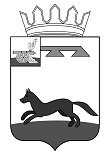 Совет депутатов ПЕЧЕРСКОГО сельского поселения ХИСЛАВИЧСКОГО района Смоленской областиРЕШЕНИЕот 27  марта 2023года                    № 9О проведении публичных слушаний по проекту решения «Об исполнении бюджета Печерского сельского поселения Хиславичского района Смоленской области за 2022 год»           В соответствии с Положением о порядке организации и проведении публичных слушаний в муниципальном образовании Печерского сельского поселения Хиславичского района Смоленской области и Уставом Печерского сельского поселения Хиславичского района Смоленской области, Совет депутатов Печерского сельского поселения Хиславичского района Смоленской области РЕШИЛ:1.  Опубликовать проект решения «Об исполнении бюджета Печерского сельского поселения Хиславичского района Смоленской области за 2022 г.» в газете «Хиславичские известия» для предложений и замечаний.2. Провести публичные слушания по проекту решения  11 апреля 2023г. в 10 час.00 мин. по адресу: Смоленская область, Хиславичский район д. Печерская Буда, ул. Центральная, зд. 20,   Администрации Печерского сельского поселения Хиславичского района Смоленской области.Глава муниципального образования Печерского   сельского поселения Хиславичского района Смоленской области                                             А.Н. Шкредов